OSNOVNA ŠKOLA MILANA LANGA             BREGANA, Langova 2OIB: 43773677601KLASA: 007-04/23-01/16URBROJ: 238-27-15-23-1Bregana, 27. prosinca 2023.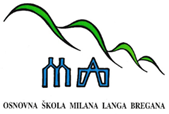 		    			P  O  Z  I  V  	Pozivate se na 40. sjednicu Školskog odbora koja će se održati elektronskim putem – rok očitovanja od četvrtka 28. prosinca od 12.00 sati do petka 29. prosinca 2023. godine do 12.00 sati. Svoj odaziv, potvrdu sudjelovanja odnosno suglasnost članovi Školskog odbora potvrđuju slanjem povratne elektronske poruke na mail (kresimir.fijacko@skole.hr) zapisničara Krešimira Fijačka.  PRIJEDLOG DNEVNOG REDA:Usvajanje II. Izmjena i dopuna Financijskog plana za 2023. godinu.Obavijest o donošenju Plana nabave za 2024. godinu	S poštovanjem,  Predsjednica Školskog odbora:              v.r. Sanja Rapljenović, prof.